ORGANIZIRA PLANINARSKI IZLETLisca (ferata) – Tončkov dom na LisciNedjelja, 12. 03. 2023.PLAN IZLETA07:45 Sastanak planinara u Pierottijevoj ulici.08:00 Polazak autobusa iz Pierottijeve ulice – vožnja preko Krškoga – kava negdje u gostilni uz Savu, dalje pored Sevnice do Cerja.Grupa A: 	odlazak od parkirališta planinarskom stazom do ulaza u Feratu. Sama ferata je srednje teška. Značajna je po tome što se iz nje može izaći na nekoliko mjesta i nastaviti uspon mimo nje do doma. Trajanje hodnje oko 2,5 sata. Srednje teško i teško. Kratak odmor, čaj, sendvič na domu i odlazak do vrha.Grupe B: 	odlazak zajedno sa A grupom do ferate. Odatle dalje planinarskom stazom do Tončkovog doma. Zajedno sa A grupom odlazak na vrh i povratak na dom. Trajanje hodnje cca 2,5 sata.Prehrana: Na Tončkovom domu prema vlastitom izboru.
Ručak oko 14:00 sati u Tončkovom domu.15:30 Polazak za Zagreb, sa dolaskom oko 19 sati.
Cijena prijevoza autobusom: 20 €. Ukoliko neće biti dovoljnog interesa, moguć je prijevoz osobnim vozilima ili kombijem.
Prijave i uplate: Za prijevoz kod vodiča četvrtkom na sastanku društva.
Oprema: Planinarska (gojzerice, naprtnjača, vjetrovka, komplet za feratu ( rukavice, Ipsilon i sigurnosni pojas ) rezervna odjeća, zaštita od kiše, baterijska svjetiljka, kapa, rukavice, pitka voda).Organizator i vodič izleta: Ivica Mesić – Picek mob: 098 819088.
Prilog: Prikaz trase planinarenjaNapomena: Odazivom na izlet, svaki pojedinac potvrđuje da ispunjava zdravstvene, fizičke i tehničke uvjete za sigurno sudjelovanje na izletu, da ima plaćenu članarinu kod planinarskog društva za tekuću godinu, da pristupa izletu na osobnu odgovornost te da će se u skladu s planinarskom etikom pridržavati plana izleta, odluka i uputa vodiča.Organizator i vodič izleta zadržava pravo promjene plana i programa, prema postojećim uvjetima na terenu ili vremenskim prilikama, također zadržava pravo procjene kondicijske sposobnosti pojedinih sudionika izleta.Prilog: Prikaz trase planinarenja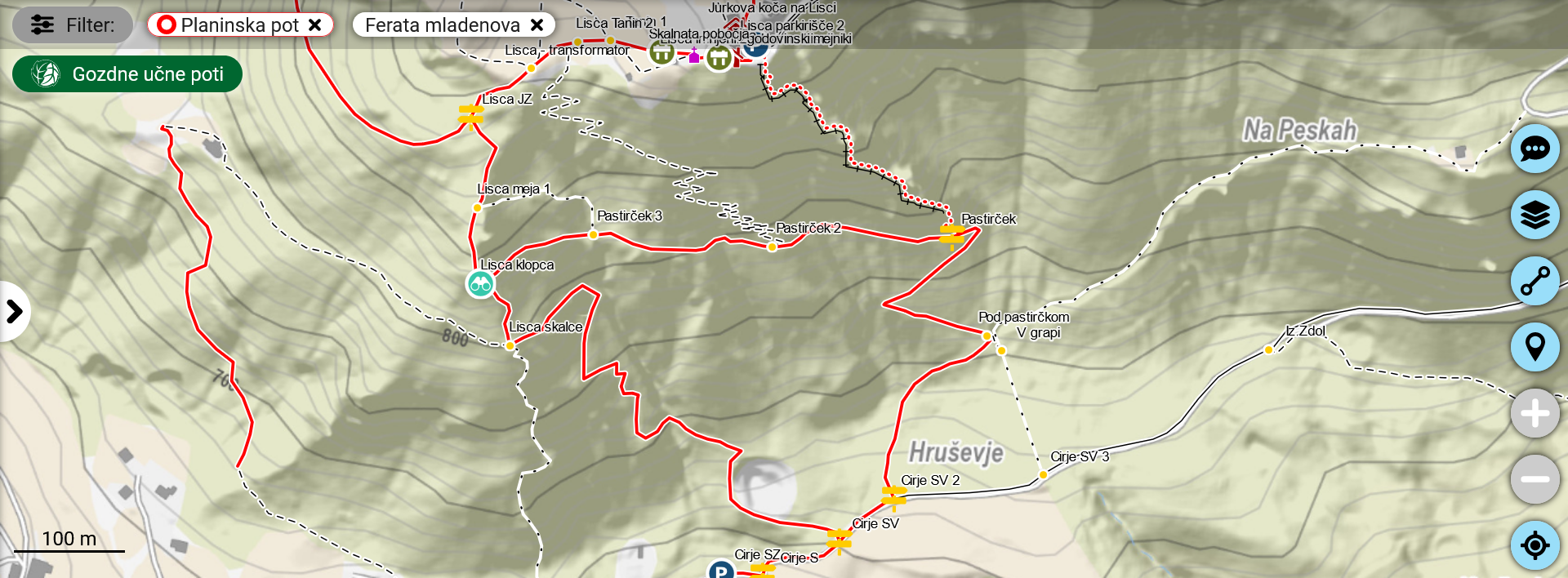 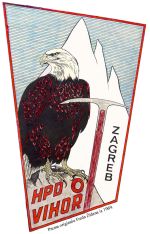 HRVATSKO PLANINARSKO DRUŠTVOVIHOR
Sjedište: Prilaz Gjure Deželića 31/1, HR-10000 ZagrebE-pošta:hpd.vihor@hps.hr
Web: http://hpd-vihor.hr